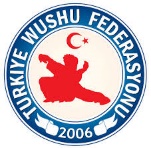 AİKİDO DAN SINAVI SONUÇ DEĞERLENDİRME FORMUSINAVA GİRECEK ADAY TARAFINDAN DOLDURULACAKTIR.ADI – SOYADI					:SINAVA GİRDİĞİ SEVİYE				:SINAV TARİHİ					:BİR ÖNCEKİ KYU YADA DAN SINAVI TARİHİ	:LİSANS NO					:FEDERASYON SİCİL NO 				:(DAN SAHİBİ OLANLAR İÇİN)SINAV KOMİSYONUNA AİT BÖLÜMDEĞERLENDİRME (BAŞARILI VEYA BAŞARISIZ İŞARETLENECEK  ) SINAV KOMİSYON ÜYESİNİN ADI SOYADI İMZASISINAV KOMİSYON ÜYESİNİN ADI SOYADI İMZASISINAV KOMİSYON ÜYESİNİN ADI SOYADI İMZASIBAŞARILI       BAŞARISIZBAŞARISIZLIK HALİNDE ÖZET GEREKÇE NOTU